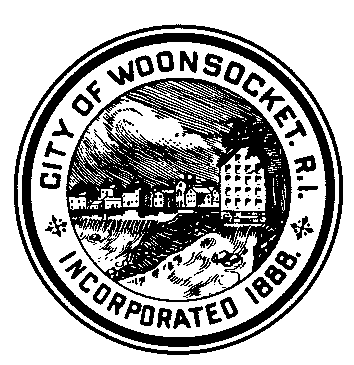 LaborerEmployment AdvertisementThe City of Woonsocket is conducting a search for a Laborer.  Under the direction of the Highway Superintendent, the Laborer performs manual tasks in construction and maintenance.  Cleaning and street maintenance, loading and unloading of materials and all other related work as required.  The position requires a high school diploma or GED, as well as the thoroughness and ability to perform manual tasks.About WoonsocketLocated in Rhode Island’s Blackstone Valley, the City of Woonsocket is surrounded by the growing suburban communities of Lincoln, Cumberland and North Smithfield, and boasts a positive business climate where City officials and the business community work together to build a strong economy. Woonsocket is centrally located in the Boston/Worcester/Providence triangle.  The City is home to Landmark Medical Center, a full-service medical facility, offering quality care to area residents for over 100 years.  CVS Corporation. Fortune 500 Company is also headquartered in the City.We offer a competitive benefit and compensation package.  For more information on this position including a full position description and application, please visit the “Employment Opportunities" section on the City of Woonsocket website at www.woonsockeri.org.  Please forward your completed application and resume to Mark Ferguson, Personnel Division, City of Woonsocket, 169 Main Street, Woonsocket, RI 02895; you may send your employment information electronically to mferguson@woonsocketri.org.  Application deadline:  March 24, 2017Union Local:  Local 670Salary Range:  M 25/$623.94/wk. to $635.13/wk.40 Hours per weekAn Equal Opportunity Employer